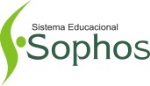 CARTÃO RESPOSTA AUGUSTO MONTENEGROBateria de Exercícios3ª SÉRIENOME:DATA:ABCDEAABBCDEBIOLOGIA BIOLOGIA BIOLOGIA BIOLOGIA BIOLOGIA BIOLOGIA SOCIOLOGIASOCIOLOGIASOCIOLOGIASOCIOLOGIASOCIOLOGIASOCIOLOGIASOCIOLOGIASOCIOLOGIASOCIOLOGIAABCDEAABBCCDEABCDEAABBCCDEABCDEAABBCCDEABCDEAABBCCDEABCDEAABBCCDEFÍSICAFÍSICAFÍSICAFÍSICAFÍSICAFÍSICAMATEMÁTICAMATEMÁTICAMATEMÁTICAMATEMÁTICAMATEMÁTICAMATEMÁTICAMATEMÁTICAMATEMÁTICAMATEMÁTICAABCDEAABBCCDEABCDEAABBCCDEABCDEAABBCCDEABCDEAABBCCDEABCDEAABBCCDELITERATURALITERATURALITERATURALITERATURALITERATURALITERATURAABCDETotal: ______Total: ______Total: ______Total: ______Total: ______Total: ______Total: ______Total: ______Total: ______ABCDETotal: ______Total: ______Total: ______Total: ______Total: ______Total: ______Total: ______Total: ______Total: ______ABCDETotal: ______Total: ______Total: ______Total: ______Total: ______Total: ______Total: ______Total: ______Total: ______ABCDETotal: ______Total: ______Total: ______Total: ______Total: ______Total: ______Total: ______Total: ______Total: ______ABCDETotal: ______Total: ______Total: ______Total: ______Total: ______Total: ______Total: ______Total: ______Total: ______ABCDETotal: ______Total: ______Total: ______Total: ______Total: ______Total: ______Total: ______Total: ______Total: ______ABCDETotal: ______Total: ______Total: ______Total: ______Total: ______Total: ______Total: ______Total: ______Total: ______ABCDETotal: ______Total: ______Total: ______Total: ______Total: ______Total: ______Total: ______Total: ______Total: ______ABCDETotal: ______Total: ______Total: ______Total: ______Total: ______Total: ______Total: ______Total: ______Total: ______ABCDETotal: ______Total: ______Total: ______Total: ______Total: ______Total: ______Total: ______Total: ______Total: ______Total: ______Total: ______Total: ______Total: ______Total: ______Total: ______Total: ______Total: ______Total: ______